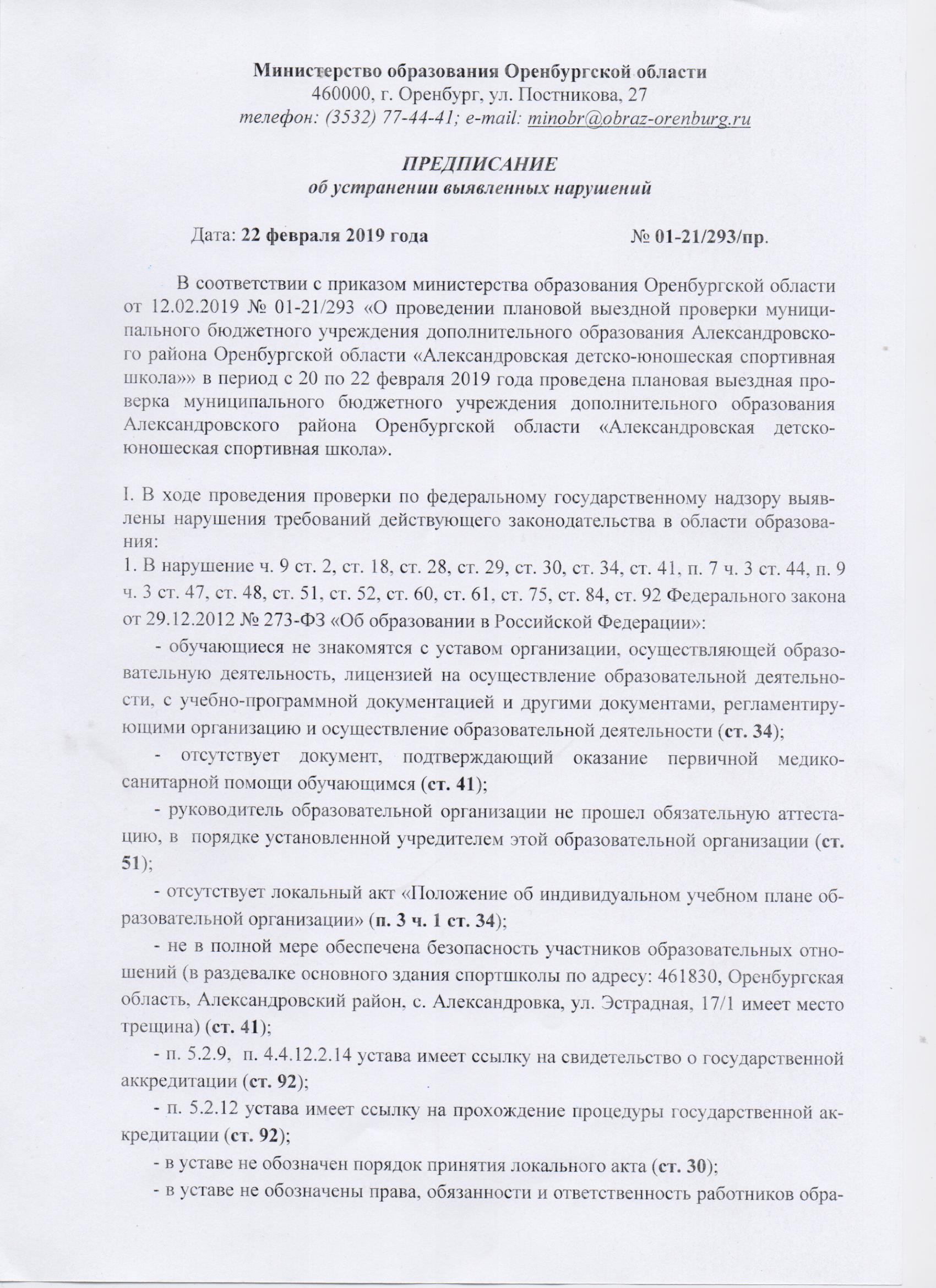 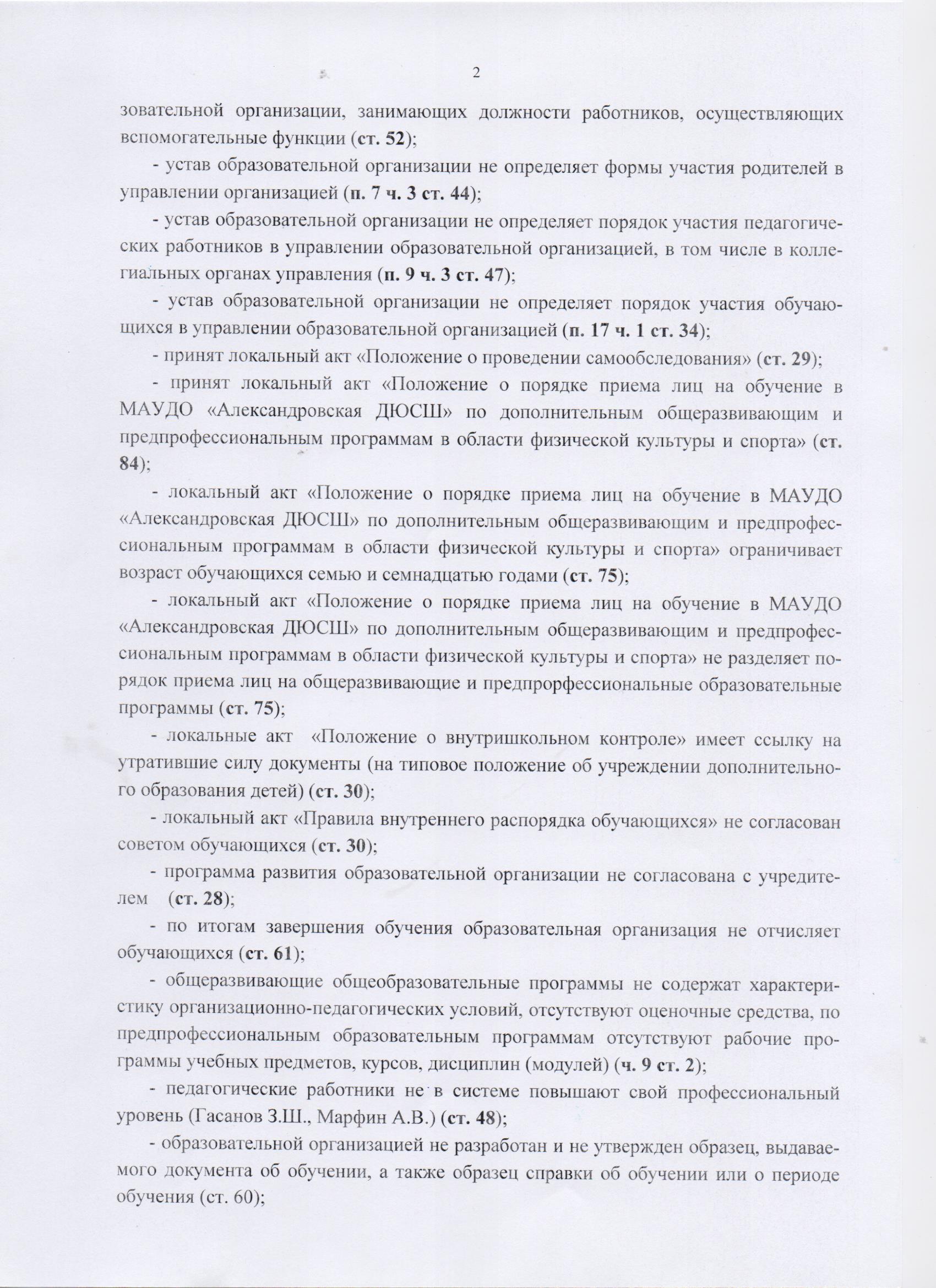 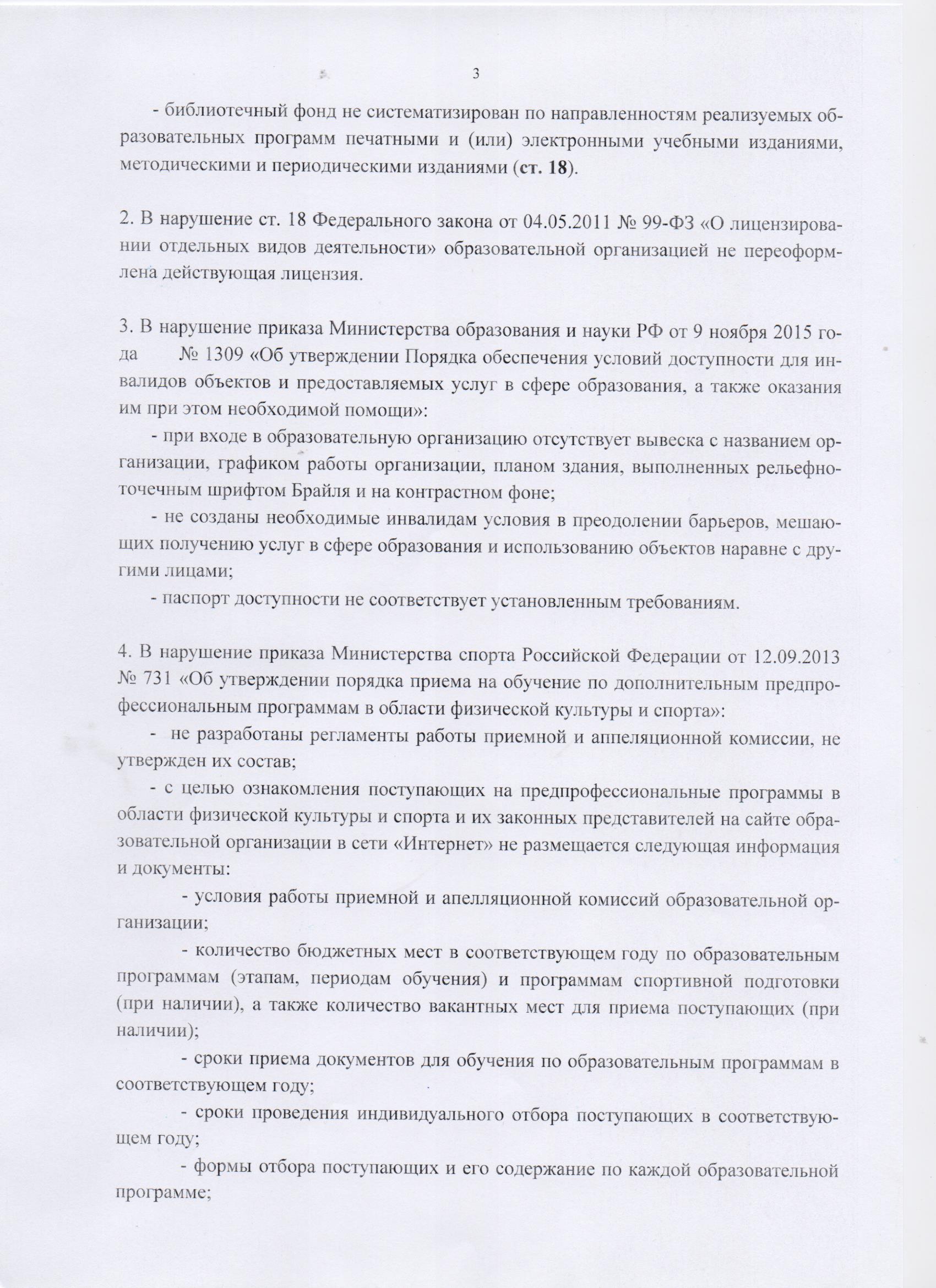 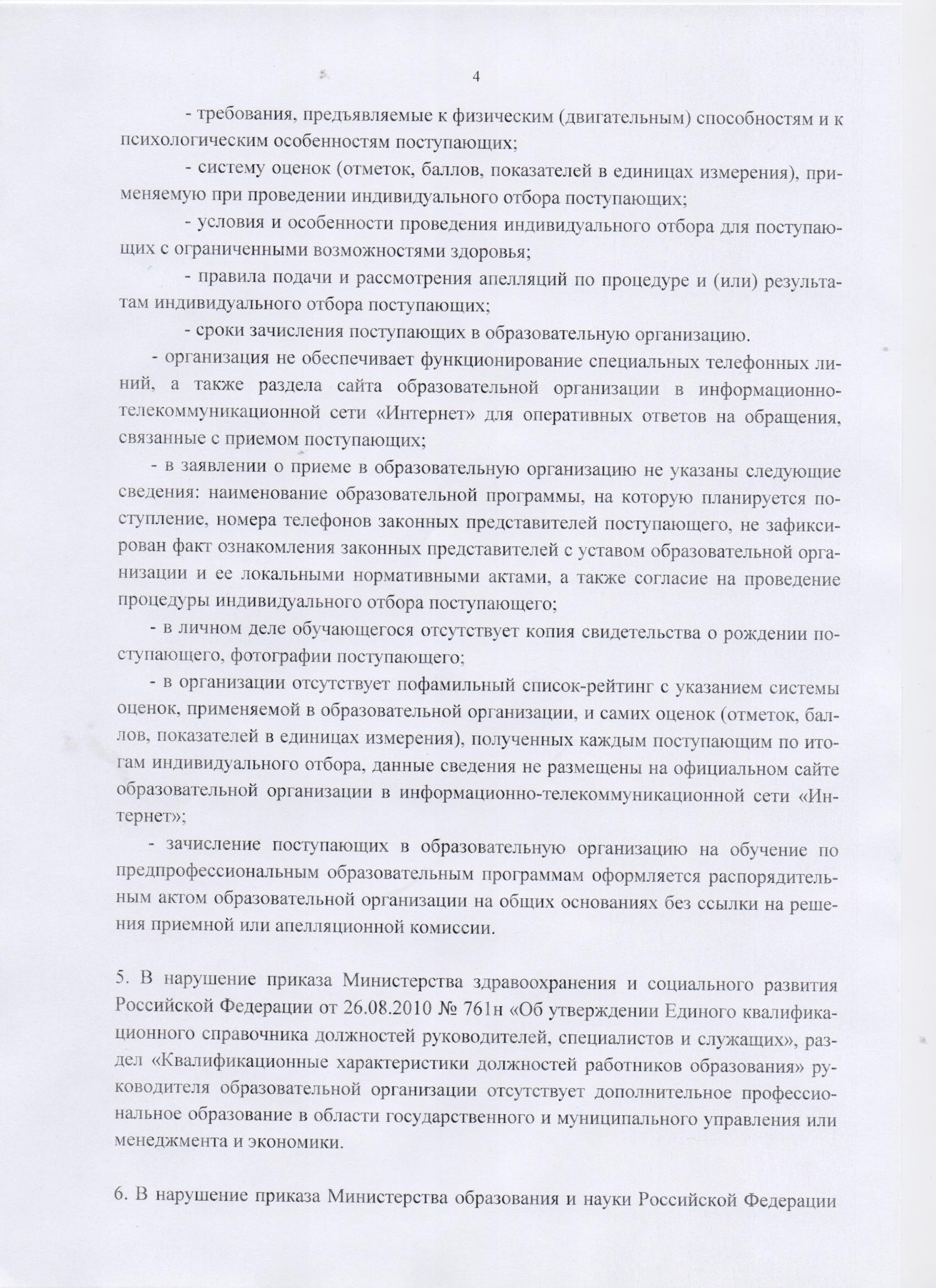 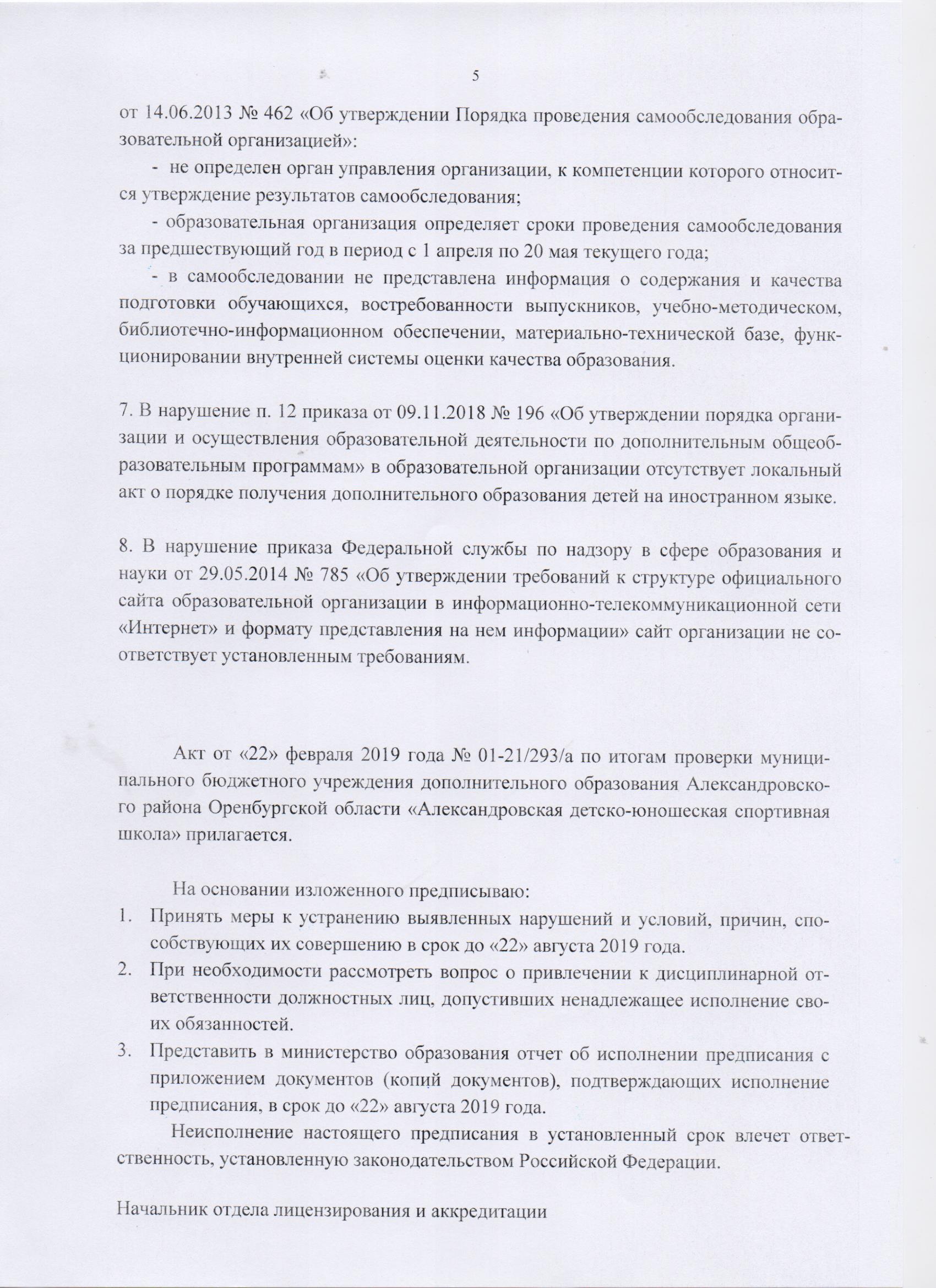 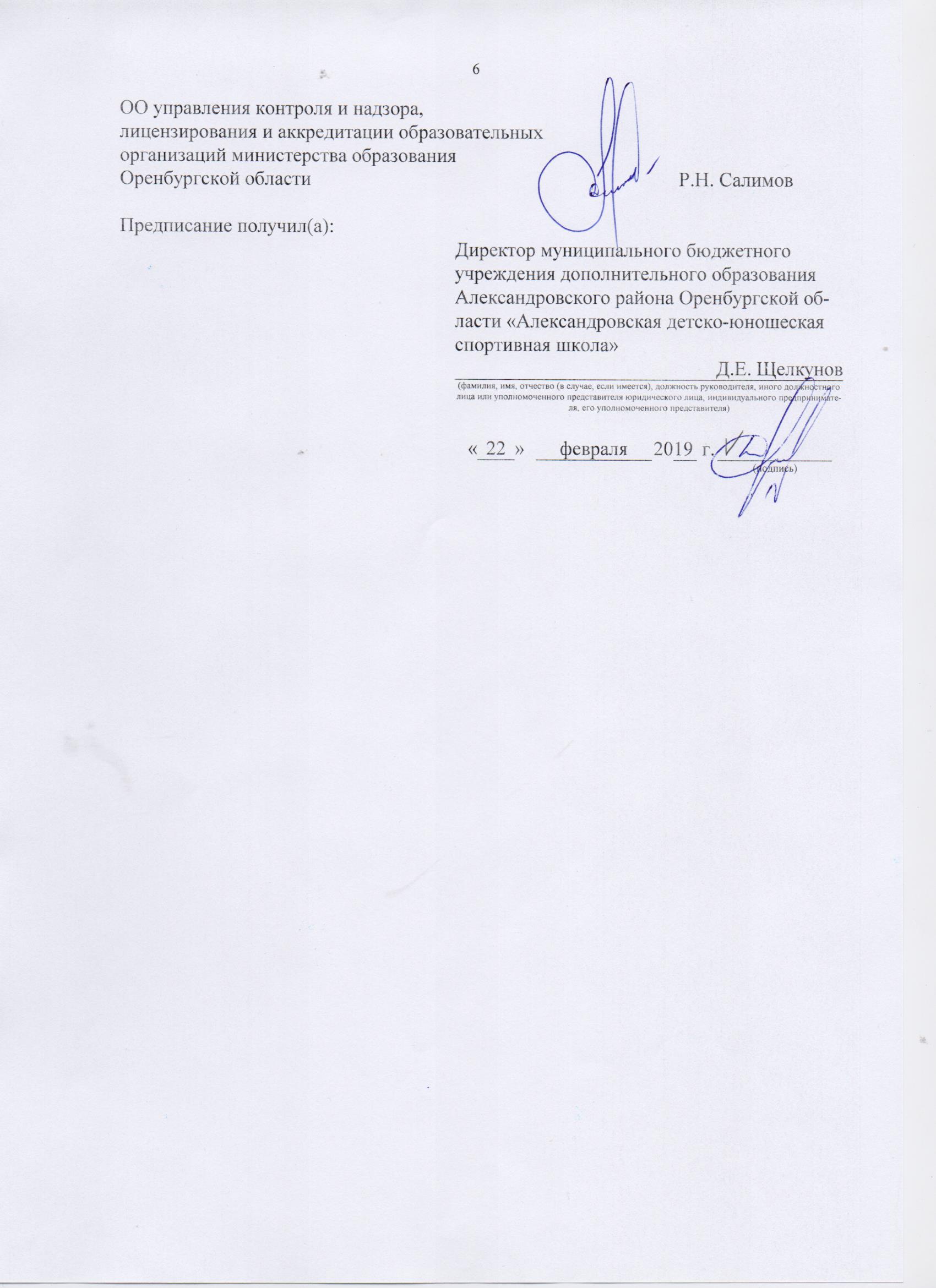 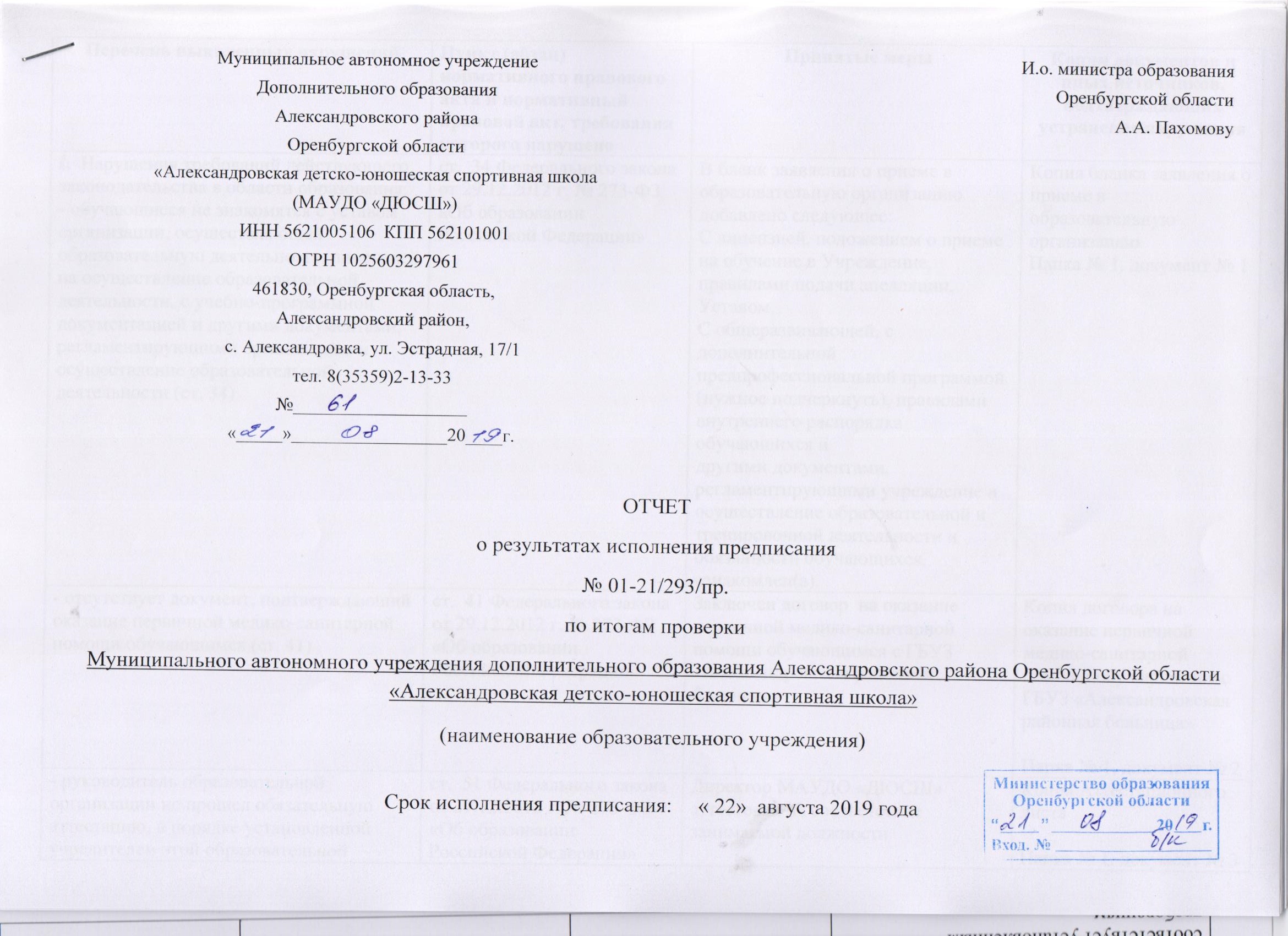 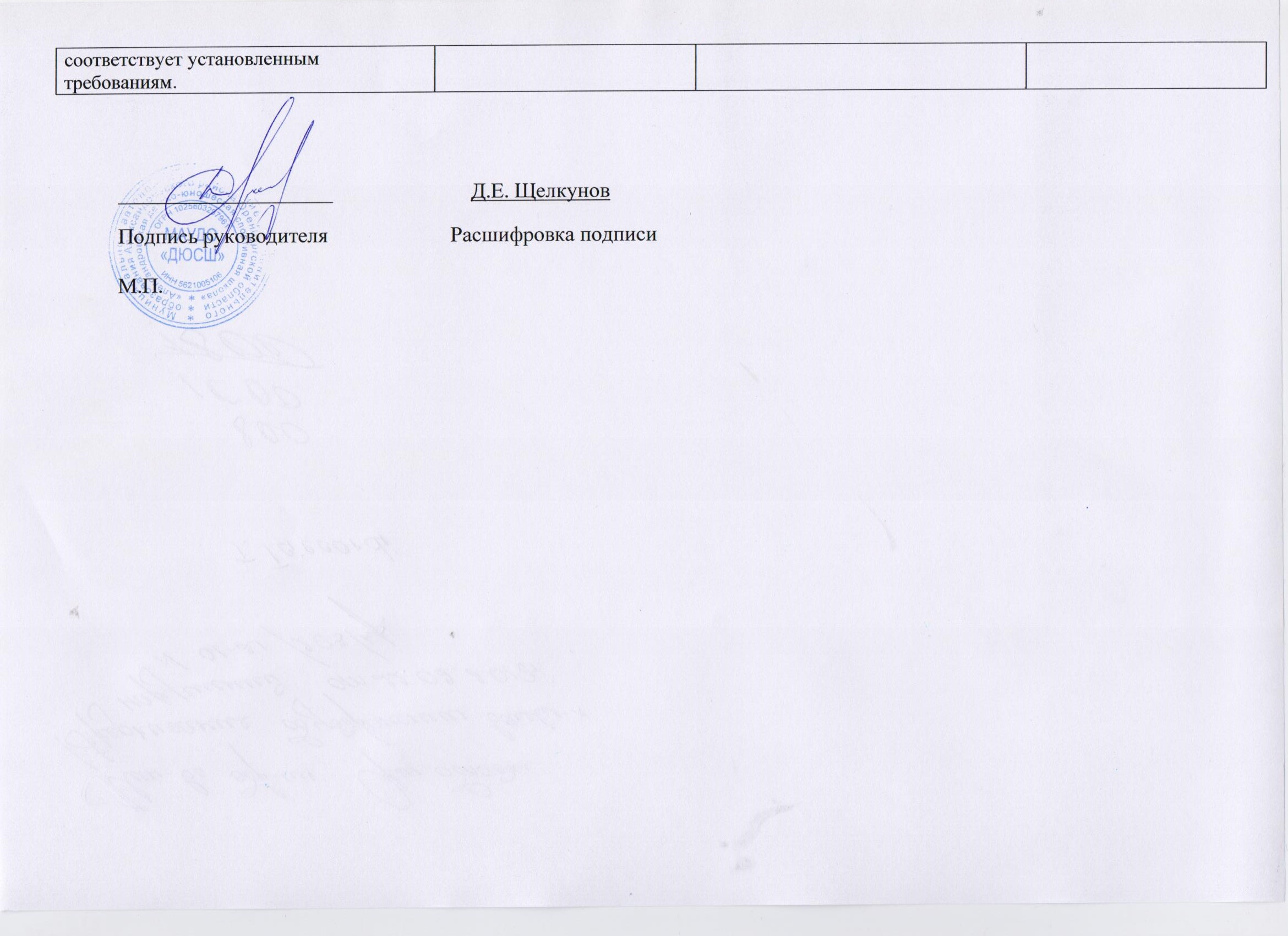 Перечень выявленных нарушенийПункт (абзац) нормативного правового акта и нормативный правовой акт, требования которого нарушеноПринятые мерыКопии документов и иных источников, подтверждающих устранение нарушения  Нарушения требований действующего законодательства в области образования:- обучающиеся не знакомятся с уставом организации, осуществляющей образовательную деятельность, лицензией на осуществление образовательной деятельности, с учебно-программной документацией и другими документами, регламентирующими организацию и осуществление образовательной деятельности (ст. 34)   ст.  34 Федерального закона от 29.12.2012 г. № 273-ФЗ «Об образовании Российской Федерации» В бланк заявления о приеме в образовательную организацию добавлено следующее: С лицензией, положением о приеме на обучение в Учреждение, правилами подачи апелляции, Уставом,С общеразвивающей, с дополнительной предпрофессиональной программой (нужное подчеркнуть), правилами внутреннего распорядка обучающихся и другими документами, регламентирующими учреждение и осуществление образовательной и тренировочной деятельности и обязанности обучающихся, ознакомлен(а). Копия бланка заявления о приеме в образовательную организациюПапка № 1, документ № 1- отсутствует документ, подтверждающий оказание первичной медико-санитарной помощи обучающимся (ст. 41)ст.  41 Федерального закона от 29.12.2012 г. № 273-ФЗ «Об образовании Российской Федерации» Заключен договор  на оказание первичной медико-санитарной помощи обучающимся с ГБУЗ «Александровская районная больница»Копия договора на оказание первичной медико-санитарной помощи обучающимся с ГБУЗ «Александровская районная больница» Папка № 1, документ № 2- руководитель образовательной организации не прошел обязательную аттестацию, в порядке установленной учредителем этой образовательной  организации  (ст. 51)ст.  51 Федерального закона от 29.12.2012 г. № 273-ФЗ «Об образовании Российской Федерации» Директор МАУДО «ДЮСШ» аттестован на соответствие занимаемой должностиКопия Аттестационного листаПапка № 1, документ № 3 - отсутствует локальный акт «Положение об индивидуальном плане образовательной организации (п. 3 ч. 1ст. 34)п. 3 ч. 1ст. 34 Федерального закона от 29.12.2012 г. № 273-ФЗ «Об образовании Российской Федерации» Разработан локальный акт «Положение об индивидуальном плане образовательной организации»Копия Приказа № 155-п от 04.06.2019 г. Копия положение об индивидуальном плане образовательной организацииПапка № 1, документ №4 - не в полной мере обеспечена безопасность участников образовательных отношений (в раздевалке основного здания спортшколы имеет место трещина) (ст. 41)ст. 41 Федерального закона от 29.12.2012 г. № 273-ФЗ «Об образовании Российской Федерации» Рекомендации по дальнейшей эксплуатации перегородок с трещинами расположенных в помещении 5а и 6а в здании МАУДО «ДЮСШ»Копия документаПапка № 1, документ № 5  - п. 5.2.9, п. 4.4.12.2.14 устава имеет ссылку на свидетельство о государственной аккредитации (ст. 92)ст. 92 Федерального закона от 29.12.2012 г. № 273-ФЗ «Об образовании Российской Федерации» Внесены изменения в Устав МАУДО «ДЮСШ»Копия документа  Изменения и дополнения в Устав МАУДО «ДЮСШ» Папка № 1, документ № 6- п. 5.2.12 устава имеет ссылку на прохождение процедуры государственной аккредитации (ст. 92)ст. 92 Федерального закона от 29.12.2012 г. № 273-ФЗ «Об образовании Российской Федерации»Устав приведен в соответствие Копия Устава МАУДО «ДЮСШ»Папка № 1, Документ №7  -в  уставе не обозначен порядок принятия локального акта (ст. 30)ст. 30 Федерального закона от 29.12.2012 г. № 273-ФЗ «Об образовании Российской Федерации»Устав приведен в соответствие Копия Устава МАУДО «ДЮСШ»Папка № 1, Документ №7  - в уставе не обозначены права, обязанности и ответственность работников образовательной организации, занимающих должности работников, осуществляющих вспомогательные функции (ст. 52)ст. 52 Федерального закона от 29.12.2012 г. № 273-ФЗ «Об образовании Российской Федерации»Устав приведен в соответствие Копия Устава МАУДО «ДЮСШ»Папка № 1, Документ №7  - устав образовательной организации не определяет формы участия родителей в управлении организацией (п. 7 ч. 3 ст. 44)п. 7 ч. 3 ст. 44 Федерального закона от 29.12.2012 г. № 273-ФЗ «Об образовании Российской Федерации»Устав приведен в соответствие Копия Устава МАУДО «ДЮСШ»Папка № 1, Документ №7  - устав образовательной организации не определяет порядок участия педагогических работников в управлении образовательной организацией, в том числе в коллегиальных органах управления (п. 9 ч. 3 ст. 47)п. 9 ч. 3 ст. 47 Федерального закона от 29.12.2012 г. № 273-ФЗ «Об образовании Российской Федерации»Устав приведен в соответствие Копия Устава МАУДО «ДЮСШ»Папка № 1, Документ №7  - устав образовательной организации не определяет порядок участия обучающихся в управлении образовательной организацией (п. 17 ч. 1 ст. 34)п. 17 ч. 1 ст. 34 Федерального закона от 29.12.2012 г. № 273-ФЗ «Об образовании Российской Федерации»Устав приведен в соответствие Копия Устава МАУДО «ДЮСШ»Папка № 1, Документ №7  - принят локальный акт «Положение о проведении самообследования» (ст. 29)ст. 29 Федерального закона от 29.12.2012 г. № 273-ФЗ «Об образовании Российской Федерации»Отменен локальный акт Копия приказа № 124-п от 12.04.2019 г.  Папка №  1- принят локальный акт «Положение о порядке приема лиц на обучение в МАУДО «Александровская ДЮСШ» по дополнительным общеразвивающим и предпрофессиональным программам в области физической культуры и спорта» (ст. 84)ст. 84 Федерального закона от 29.12.2012 г. № 273-ФЗ «Об образовании Российской Федерации»Отменен действующий локальный акт и принят локальный акт в новой редакцииКопия приказа № 125-п от 12.04.2019 г. Копия приказа №  147-п от 28.05.2019 г. Папка № 1  Локальный акт «Положение о порядке приема лиц на обучение в МАУДО «Александровская ДЮСШ» по дополнительным общеразвивающим и предпрофессиональным программам в области физической культуры и спорта» ограничивает возраст обучающихся семью и семнадцатью годами (ст. 75)ст. 75 Федерального закона от 29.12.2012 г. № 273-ФЗ «Об образовании Российской Федерации»Внесены изменения по возрасту  в порядок приема лиц на обучение в ДЮСШКопия положения о порядке приема лиц в МАУДО «ДЮСШ» по дополнительным общеобразовательным программамПапка №1 , документ № 8Локальный акт «Положение о порядке приема лиц на обучение в МАУДО «Александровская ДЮСШ» по дополнительным общеразвивающим и предпрофессиональным программам в области физической культуры и спорта» не разделяет порядок приема лиц на общеразвивающие и предпрорфессиональные образовательные программы (ст. 75)ст. 75 Федерального закона от 29.12.2012 г. № 273-ФЗ «Об образовании Российской Федерации»Разделили порядок приема лиц на общеразвивающие и предпрофессиональные образовательные программы Копия положения о порядке приема лиц в МАУДО «ДЮСШ» по дополнительным общеобразовательным программамПапка № 1, документ № 9- локальный акт  «Положение о внутришкольном контроле» имеет ссылку на утратившие силу документы (на типовое положение об учреждении дополнительного образования детей)(ст. 30)ст. 30 Федерального закона от 29.12.2012 г. № 273-ФЗ «Об образовании Российской Федерации»Отменен действующий локальный акт и принят локальный акт в новой редакцииКопия Приказа № 149-п от 28.05.2019 г. ,копия положения о внутришкольном контроле Папка №1, документ №10- локальный акт «Правила внутреннего распорядка обучающихся» не согласован советом обучающихся (ст. 30)ст. 30 Федерального закона от 29.12.2012 г. № 273-ФЗ «Об образовании Российской Федерации»Правила внутреннего распорядка обучающихся согласованы с советом обучающихсяКопия титульного листа,Копия Приказа № 157-п от 04.06.2019 г.Папка №1, документ №11- программа развития образовательной организации не согласована с учредителем  (ст. 28)  ст. 28 Федерального закона от 29.12.2012 г. № 273-ФЗ «Об образовании Российской Федерации»Программа развития согласована с администрацией Александровского района Копия титульного листаПапка №1, документ №12- по итогам завершения обучения образовательная организация не отчисляет обучающихся (ст. 61)  ст. 61 Федерального закона от 29.12.2012 г. № 273-ФЗ «Об образовании Российской Федерации»Отчислены обучающиеся, закончившие обучение по дополнительным общеобразовательным программам Копия Приказа № 160-п от 04.06.2019 г.Папка № 1- общеразвивающие общеобразовательные программы не содержат характеристику организационно-педагогических условий, отсутствуют оценочные средства, по предпрофессиональным образовательным программам отсутствуют рабочие программы учебных предметов, курсов, дисциплин (модулей)  (ч. 9 ст. 2)ч. 9 ст. 2 Федерального закона от 29.12.2012 г. № 273-ФЗ «Об образовании Российской Федерации»Внесены изменения  в общеразвивающие  общеобразовательные программы. Разработаны предпрофессиональные образовательные программы  по видам спорта               Копии программ Папка № 1(Папка № 1-1;Папка № 1-2; папка № 1-3)- педагогические работники не в системе повышают свой профессиональный уровень (Гасанов З.Ш., Марфин А.В.)  (ст. 48)ст. 48 Федерального закона от 29.12.2012 г. № 273-ФЗ «Об образовании Российской Федерации»Педагогические работники МАУДО «ДЮСШ» Гасанов З.Ш., Марфин А.В. прошли обучение на курсах повышения квалификации Копии справок об обучении Папка №1 , документ №13- образовательной организацией не разработан и не утвержден образец, выдаваемого документа об обучении, а также образец справки об обучении или о периоде обучения (ст. 60)ст. 60 Федерального закона от 29.12.2012 г. № 273-ФЗ «Об образовании Российской Федерации»Разработано и утверждено Положение о выдаче документов об обучении (образец справки об обучении или о периоде обучения, сертификат по итогам обучения)Копия Приказа № 158-п от 04.06.2019 г. копия положения Папка №1, документ №14- библиотечный фонд не систематизирован по направленностям реализуемых образовательных программ печатными и (или) электронными учебными изданиями, методическими и периодическими изданиями (ст. 18)ст. 18 Федерального закона от 29.12.2012 г. № 273-ФЗ «Об образовании Российской Федерации»Библиотечный фонд приведен в соответствие. На сайте МАУДО «ДЮСШ» в разделе «Родителям и детям» создан подраздел «Электронная библиотека»Копия документа «Фонд библиотеки»Папка №1, документ №152. Не переоформлена действующая лицензия (ст. 18)ст. 18 Федерального закона от 04.05.2011 № 99-ФЗ «О лицензировании отдельных видов деятельности»Лицензия переоформлена Копия Приказа № 01-21/821 от 11.04.2019 г.Папка № 2,документ №13. При входе в образовательную организацию отсутствует вывеска с названием организации, графиком работы организации, планом здания, выполненных рельефно-точечным шрифтом Брайля и на контрастном фоне;Приказ Министерства образования и науки РФ от 9 ноября 2015 года       № 1309 «Об утверждении Порядка обеспечения условий доступности для инвалидов объектов и предоставляемых услуг в сфере образования, а также оказания им при этом необходимой помощи»Вывеска с названием организации, графиком работы организации, планом здания, выполненных рельефно-точечным шрифтом Брайля и на контрастном фонеФотография вывески Папка № 3, документ №1- не созданы необходимые инвалидам условия в преодолении барьеров, мешающих получению услуг в сфере образования и использованию объектов наравне с другими лицамиПриказ Министерства образования и науки РФ от 9 ноября 2015 года       № 1309 «Об утверждении Порядка обеспечения условий доступности для инвалидов объектов и предоставляемых услуг в сфере образования, а также оказания им при этом необходимой помощи»Согласно паспорта доступности для инвалидов объекта и предоставляемых на нем услуг в сфере образования запланированы следующие сроки выполнения:Разработка проектно-сметной документации и проведение ремонтных работ по обеспечению условия доступности объекта для инвалидов (установка поручней внутренних) до 2025 года. Раздел V Поспорта доступности для инвалидовПапка №3, документ № 2- паспорт доступности не соответствует установленным требованиям.Приказ Министерства образования и науки РФ от 9 ноября 2015 года       № 1309 «Об утверждении Порядка обеспечения условий доступности для инвалидов объектов и предоставляемых услуг в сфере образования, а также оказания им при этом необходимой помощи»Паспорт доступности приведен в соответствие с требованиямиКопия документа,Папка № 3 , документ №34. Не разработаны регламенты работы приемной и аппеляционной комиссии, не утвержден их состав;приказа Министерства спорта Российской Федерации от 12.09.2013 № 731 «Об утверждении порядка приема на обучение по дополнительным предпрофессиональным программам в области физической культуры и спорта»Разработан регламент работы приемной и аппеляционной комиссии, утвержден их состав;Копия Приказа № 162-п от 04.06.2019 г. Копия Приказа № 163-п от 04.06.2019 г.Копия приказа № 161-п от 04.06.2019 г. Копия регламента Папка №4, документ № 1- с целью ознакомления поступающих на предпрофессиональные программы в области физической культуры и спорта и их законных представителей на сайте образовательной организации в сети «Интернет» не размещается следующая информация и документы:приказа Министерства спорта Российской Федерации от 12.09.2013 № 731 «Об утверждении порядка приема на обучение по дополнительным предпрофессиональным программам в области физической культуры и спорта»На сайте размещена вся необходимая информация и документы в разделе «Родителям и детям»Адрес сайта: ДЮСШ-Александровка56.рфПапка № 4, документ № 2- условия работы приемной и апелляционной комиссий образовательной организацииприказа Министерства спорта Российской Федерации от 12.09.2013 № 731 «Об утверждении порядка приема на обучение по дополнительным предпрофессиональным программам в области физической культуры и спорта»На сайте размещена вся необходимая информация и документы в разделе «Родителям и детям»Адрес сайта: ДЮСШ-Александровка56.рфПапка № 4, документ № 2- количество бюджетных мест в соответствующем году по образовательным программам (этапам, периодам обучения) и программам спортивной подготовки (при наличии), а также количество вакантных мест для приема поступающих (при наличии);приказа Министерства спорта Российской Федерации от 12.09.2013 № 731 «Об утверждении порядка приема на обучение по дополнительным предпрофессиональным программам в области физической культуры и спорта»На сайте размещена вся необходимая информация и документы в разделе «Родителям и детям»Адрес сайта: ДЮСШ-Александровка56.рфПапка № 4, документ № 2- сроки приема документов для обучения по образовательным программам в соответствующем годуприказа Министерства спорта Российской Федерации от 12.09.2013 № 731 «Об утверждении порядка приема на обучение по дополнительным предпрофессиональным программам в области физической культуры и спорта»На сайте размещена вся необходимая информация и документы в разделе «Родителям и детям»Адрес сайта: ДЮСШ-Александровка56.рфПапка № 4, документ № 2- сроки проведения индивидуального отбора поступающих в соответствующем году;приказа Министерства спорта Российской Федерации от 12.09.2013 № 731 «Об утверждении порядка приема на обучение по дополнительным предпрофессиональным программам в области физической культуры и спорта»На сайте размещена вся необходимая информация и документы в разделе «Родителям и детям»Адрес сайта: ДЮСШ-Александровка56.рфПапка № 4, документ № 2- формы отбора поступающих и его содержание по каждой образовательной программеприказа Министерства спорта Российской Федерации от 12.09.2013 № 731 «Об утверждении порядка приема на обучение по дополнительным предпрофессиональным программам в области физической культуры и спорта»На сайте размещена вся необходимая информация и документы в разделе «Родителям и детям»Адрес сайта: ДЮСШ-Александровка56.рфПапка № 4, документ № 2- требования, предъявляемые к физическим (двигательным) способностям и к психологическим особенностям поступающих;приказа Министерства спорта Российской Федерации от 12.09.2013 № 731 «Об утверждении порядка приема на обучение по дополнительным предпрофессиональным программам в области физической культуры и спорта»На сайте размещена вся необходимая информация и документы в разделе «Родителям и детям»Адрес сайта: ДЮСШ-Александровка56.рфПапка № 4, документ № 2- система оценок (отметок, баллов, показателей в единицах измерения), применяемая при проведении индивидуального отбора поступающих;приказа Министерства спорта Российской Федерации от 12.09.2013 № 731 «Об утверждении порядка приема на обучение по дополнительным предпрофессиональным программам в области физической культуры и спорта»На сайте размещена вся необходимая информация и документы в разделе «Родителям и детям»Адрес сайта: ДЮСШ-Александровка56.рфПапка № 4, документ № 2- условия и особенности проведения индивидуального отбора для поступающих с ограниченными возможностями здоровьяприказа Министерства спорта Российской Федерации от 12.09.2013 № 731 «Об утверждении порядка приема на обучение по дополнительным предпрофессиональным программам в области физической культуры и спорта»На сайте размещена вся необходимая информация и документы в разделе «Родителям и детям»Адрес сайта: ДЮСШ-Александровка56.рфПапка № 4, документ № 2- правила подачи и рассмотрения апелляций по процедуре и (или) результатам индивидуального отбора поступающихприказа Министерства спорта Российской Федерации от 12.09.2013 № 731 «Об утверждении порядка приема на обучение по дополнительным предпрофессиональным программам в области физической культуры и спорта»На сайте размещена вся необходимая информация и документы в разделе «Родителям и детям»Адрес сайта: ДЮСШ-Александровка56.рфПапка № 4, документ № 2- сроки зачисления поступающих в образовательную организациюприказа Министерства спорта Российской Федерации от 12.09.2013 № 731 «Об утверждении порядка приема на обучение по дополнительным предпрофессиональным программам в области физической культуры и спорта»На сайте размещена вся необходимая информация и документы в разделе «Родителям и детям»Адрес сайта: ДЮСШ-Александровка56.рфПапка № 4, документ № 2- организация не обеспечивает функционирование специальных телефонных линий, а также раздела сайта образовательной организации в информационно-телекоммуникационной сети «Интернет» для оперативных ответов на обращения, связанные с приемом поступающихприказа Министерства спорта Российской Федерации от 12.09.2013 № 731 «Об утверждении порядка приема на обучение по дополнительным предпрофессиональным программам в области физической культуры и спорта»На сайте размещена вся необходимая информация и документы в разделе «Родителям и детям»Адрес сайта: ДЮСШ-Александровка56.рфПапка № 4, документ № 2- в заявлении о приеме в образовательную организацию не указаны следующие сведения: наименование образовательной программы, на которую планируется поступление, номера телефонов законных представителей поступающего, не зафиксирован факт ознакомления законных представителей с уставом образовательной организации и ее локальными нормативными актами, а также согласие на проведение процедуры индивидуального отбора поступающегоприказа Министерства спорта Российской Федерации от 12.09.2013 № 731 «Об утверждении порядка приема на обучение по дополнительным предпрофессиональным программам в области физической культуры и спорта»В заявление о приеме в образовательную организацию указали все необходимые сведения Копия заявления о приеме в образовательную организацию Папка № 4, документ № 3- в личном деле обучающегося отсутствует копия свидетельства о рождении поступающего, фотографии поступающегоприказа Министерства спорта Российской Федерации от 12.09.2013 № 731 «Об утверждении порядка приема на обучение по дополнительным предпрофессиональным программам в области физической культуры и спорта»В личные дела обучающихся добавили копию свидетельства о рождении, фотографии поступающих Копия личного дела обучающегоПапка № 4, документ № 4- в организации отсутствует пофамильный список-рейтинг с указанием системы оценок, применяемой в образовательной организации, и самих оценок (отметок, баллов, показателей в единицах измерения), полученных каждым поступающим по итогам индивидуального отбора, данные сведения не размещены на официальном сайте образовательной организации в информационно-телекоммуникационной сети «Интернет»;приказа Министерства спорта Российской Федерации от 12.09.2013 № 731 «Об утверждении порядка приема на обучение по дополнительным предпрофессиональным программам в области физической культуры и спорта»Пофамильный список-рейтинг с указанием системы оценок, применяемой в образовательной организации, и самих оценок (отметок, баллов, показателей в единицах измерения), полученных каждым поступающим по итогам индивидуального отбора, данные сведения размещены на официальном сайте образовательной организации в информационно-телекоммуникационной сети «Интернет»;Копия Приказа № 159-п от 04.06.2019 г. Пофамильный список рейтингПапка № 4, документ № 55. У руководителя образовательной организации отсутствует дополнительное профессиональное образование в области государственного и муниципального управления или менеджмента и экономики. В нарушение приказа Министерства здравоохранения и социального развития Российской Федерации от 26.08.2010 № 761н «Об утверждении Единого квалификационного справочника должностей руководителей, специалистов и служащих», раздел «Квалификационные характеристики должностей работников образования»Руководитель образовательной организации Щелкунов Д.Е. в период с 25.03.2019 г. по 31.07.2019 г. прошел профессиональную переподготовку в НОЧУ ДПО «Краснодарский многопрофильный институт дополнительного образования» по программе дополнительного профессионального образования: «Государственное и муниципальное управление».Копия диплома  о профессиональной переподготовке Папка № 5, документ №16. Не определен орган управления организации, к компетенции которого относится утверждение результатов самообследования;В нарушение приказа Министерства образования и науки Российской Федерации от 14.06.2013 № 462 «Об утверждении Порядка проведения самообследования образовательной организацией»Определен орган управления организации, к компетенции которого относится утверждение результатов самообследования – Тренерский совет Копия Приказа № 87-п от 01.02.2019 г., копия протокола Тренерского совета №3 от 14.04.2019г, Папка №6 , документ № 1  - образовательная организация определяет сроки проведения самообследования за предшествующий год в период с 1 апреля по 20 мая текущего года;В нарушение приказа Министерства образования и науки Российской Федерации от 14.06.2013 № 462 «Об утверждении Порядка проведения самообследования образовательной организацией»Определен орган управления организации, к компетенции которого относится утверждение результатов самообследования – Тренерский совет Копия Приказа № 87-п от 01.02.2019 г., копия протокола Тренерского совета №3 от 14.04.2019г, Папка №6 , документ № 1  - в самообследовании не представлена информация о содержания и качества подготовки обучающихся, востребованности выпускников, учебно-методическом, библиотечно-информационном обеспечении, материально-технической базе, функционировании внутренней системы оценки качества образования.В нарушение приказа Министерства образования и науки Российской Федерации от 14.06.2013 № 462 «Об утверждении Порядка проведения самообследования образовательной организацией»В самообследовании  представлена информация о содержании и качества подготовки обучающихся, востребованности выпускников, учебно-методическом, библиотечно-информационном обеспечении, материально-технической базе, функционировании внутренней системы оценки качества образования.Копия документа Папка № 6 документ № 27. В нарушение п. 12 приказа от 09.11.2018 № 196 «Об утверждении порядка организации и осуществления образовательной деятельности по дополнительным общеобразовательным программам» в образовательной организации отсутствует локальный акт о порядке получения дополнительного образования детей на иностранном языке.Разработан локальный акт о порядке получения дополнительного образования детей на иностранном языкеКопия Приказа № 118-п от 29.03.2019 г.Копия документа Папка № 7, документ №18. В нарушение приказа Федеральной службы по надзору в сфере образования и науки от 29.05.2014 № 785 «Об утверждении требований к структуре официального сайта образовательной организации в информационно-телекоммуникационной сети «Интернет» и формату представления на нем информации» сайт организации не Сайт организации приведен в соответствие с установленными требованиямиАдрес сайта: ДЮСШ-Александровка56.рфПапка № 8, Документ № 1